VanzelfsprekendVanzelfsprekend neem ik een cadeautje voor je mee als je jarig bent.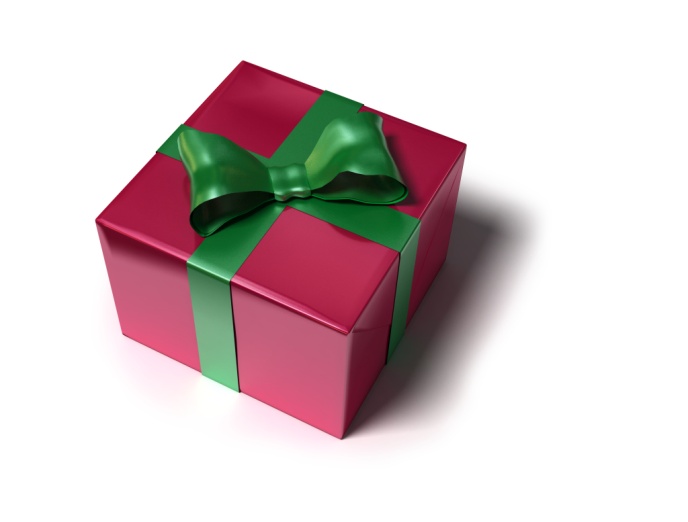 Uiteraard neem ik een cadeautje voor je mee als je jarig bent.Natuurlijk neem ik een cadeautje voor je mee als je jarig bent.Allicht neem ik een cadeautje voor je mee als je jarig bent.Deze dikgedrukte woorden betekenen hetzelfde en ze betekenen dat het logisch is dat je het doet. Het hoeft niet gezegd te worden, je doet dat vanzelf.                                                                                                                                                                                                                                                                                                                                            Schooltaalwoorden groep 8